39 – Βοηθάμε τους πρόσφυγες να προβληματιστούν 
γύρω από τη μάθησή τουςΣκοπός:	Να βοηθήσουμε τους πρόσφυγες να προβληματιστούν πριν και μετά από τη δραστηριότητα γλωσσικής υποστήριξης.Πώς να χρησιμοποιήσετε αυτή τη δραστηριότητα προβληματισμούΑν ο πρόσφυγας σκέφτεται τη συνάντηση γλωσσικής υποστήριξης πριν ξεκινήσει οποιεσδήποτε δραστηριότητες εκμάθησης, του δίνεται η ευκαιρία να ενεργοποιεί όλα όσα γνωρίζει για το θέμα/σενάριο με το οποίο πρόκειται να ασχοληθεί: τις γνώσεις του στη μητρική του γλώσσα, ή σε οποιαδήποτε άλλη γλώσσα, τις γνώσεις που έχει αποκτήσει εμπειρικά ή μέσα από την παρατήρηση, ή τα ερωτήματα που θα πρέπει να απαντηθούν, ώστε να βοηθηθεί ο πρόσφυγας στην προσπάθειά του να κατανοήσει καλύτερα το περιβάλλον μέσα στο οποίο ζει.Χρησιμοποιείτε αυτή τη δραστηριότητα τακτικάΕίναι σημαντικό να επαναλαμβάνεται αυτή η διαδικασία πριν από κάθε δραστηριότητα ώστε η πρόβλεψη και ο προβληματισμός να αποτελούν αναπόσπαστα μέρη της μαθησιακής διαδικασίας. Ορισμένοι πρόσφυγες ίσως να μην είναι εξοικειωμένοι με τη διαδικασία του προβληματισμού στο πλαίσιο της μάθησης, γιατί μπορεί να μην αποτελεί χαρακτηριστικό της εκπαιδευτικής πρακτικής που εφαρμόζεται στις χώρες τους. Επιπλέον, οι πρόσφυγες που έχουν χαμηλό επίπεδο προηγούμενης εκπαίδευσης ή/και αλφαβητισμού μπορεί να δυσκολευτούν στην πραγματοποίησή της.Για τους πρόσφυγες που δεν ξέρουν να γράφουνΑν ένας πρόσφυγας δεν είναι σε θέση να γράφει τις πληροφορίες που του δίνονται, συνιστούμε να συζητάτε ερωτήσεις προφορικά και, όποτε υπάρχει δυνατότητα, με τη βοήθεια γλωσσικού διαμεσολαβητή. Για περισσότερες δραστηριότητα σκέψης και προβληματισμού, μελετήστε τις ακόλουθες σελίδες του μοντέλου εκπαίδευσης για μετανάστες του Ευρωπαϊκού Χαρτoφυλακίου Γλωσσών [European Language Portfolio model for migrants (www.coe.int/lang-migrants> Instruments and resources>Instruments >European Language Portfolio)].Σελίδα LB1(8) How I learnt in the past (Πώς μάθαινα στο παρελθόν)Σελίδα LB2(2) My personal expectations of this language course (Οι προσωπικές μου προσδοκίες από το πρόγραμμα εκμάθησης γλώσσας).Σελίδα LB2(5) How well do you know yourself as a learner (Πόσο καλά γνωρίζεις τον εαυτό σου ως μαθητής).Σελίδα LB2(12) My approach to learning (Η προσέγγισή μου στη μάθηση).Σελίδα LB2(13) Planning my learning now (Προγραμματίζω τη μάθησή μου).Σελίδα LB2(14)Thinking back on what I have learnt today (Αναλογίζομαι τι έμαθα σήμερα).Σελίδα LB2(16) Learning Diary (Ημερολόγιο Μάθησης).Εργαλείο προβληματισμού για την υποστήριξη της μάθησηςΠριν από τη δραστηριότητα Συμπληρώστε μετά την ολοκλήρωση της δραστηριότηταςΣενάριο ή θέμα συζήτησης.Τι περιμένω να μάθω από αυτή τη δραστηριότητα;Τι περιμένω από τον εθελοντή;Τι περιμένω από τον εαυτό μου;Σε αυτή τη δραστηριότητα, μιλήσαμε για…Κατάφερα να κάνω κάποια πράγματα στην ξένη γλώσσα [κυκλώστε το ΝΑΙ ή το ΟΧΙ].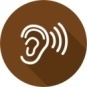 ΝΑΙ - ΟΧΙ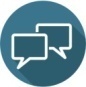 ΝΑΙ - ΟΧΙΚατάφερα να κάνω κάποια πράγματα στην ξένη γλώσσα [κυκλώστε το ΝΑΙ ή το ΟΧΙ].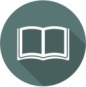 ΝΑΙ - ΟΧΙ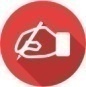 ΝΑΙ - ΟΧΙΑυτή η δραστηριότητα μου φάνηκε χρήσιμη γιατί …Το/α πιο χρήσιμο/α μέρος/η της ήταν όταν εγώ/εμείς …Η δραστηριότητα μου φάνηκε εύκολη/δύσκολη γιατί …Τώρα μπορώ να κάνω τα εξής:Αυτή η μαθησιακή εμπειρία ήταν: [κυκλώστε την επιλογή σας].ΚακήΚακήΚακήΚαλήΚαλή